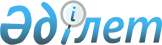 О внесении дополнения в постановление Правительства Республики Казахстан от 14 сентября 2004 года N 960Постановление Правительства Республики Казахстан от 26 марта 2008 года N 290

      Правительство Республики Казахстан  ПОСТАНОВЛЯЕТ : 

      1. Внести в  постановление  Правительства Республики Казахстан от 14 сентября 2004 года N 960 "О некоторых вопросах приобретения государственными предприятиями на праве хозяйственного ведения и организациями, контрольный пакет акций (долей) которых принадлежит государству, финансовых услуг" следующее дополнение: 

      дополнить пунктом 1-1 следующего содержания: 

      "1-1. Решения о незапланированном изъятии временно свободных денег с депозитов банков второго уровня принимаются Организациями по согласованию с государственными органами, являющимися по отношению к Организациям непосредственно органом государственного управления либо органом, осуществляющим права владения и пользования контрольным пакетом акций (долей), а также с одновременным информированием Правительства Республики Казахстан, Национального Банка Республики Казахстан и Агентства Республики Казахстан по регулированию и надзору финансового рынка и финансовых организаций.". 

      2. Настоящее постановление вводится в действие со дня подписания.        Премьер-Министр 

      Республики Казахстан                                      К. Масимов 
					© 2012. РГП на ПХВ «Институт законодательства и правовой информации Республики Казахстан» Министерства юстиции Республики Казахстан
				